1. Investiga en www.rae.es  el significado de la palabra “CRÉDITO” y selecciona el significado más apropiado para la palabra. 2. Investiga en internet ¿qué es una institución crediticia? (no usar Wikipedia ni yahoo respuestas)3.  Busca al menos 5 instituciones que otorguen créditos a los/las consumidores y expone cuales son las características de los créditos (¿tienen interés?, ¿de qué depende el interés?)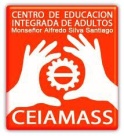 Consumo y calidad de VidaRoxana BecerraConsumo y calidad de VidaRoxana BecerraNombre: Curso: Fecha: Tema: Instituciones CrediticiasUnidad I: Mercados crediticios 
y tipos de créditoObjetivo: Conoce los diversos integrantes 
del mercado crediticioInstituciónCaracterísticas de los crédito